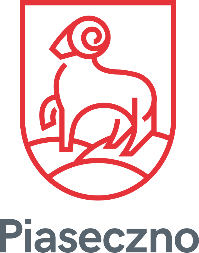 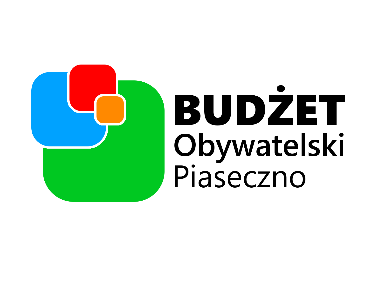 BUDŻET OBYWATELSKI W PIASECZNIE		FORMULARZ ZGŁOSZENIOWYprojektu do Budżetu Obywatelskiego w Piasecznie na rok 2020Zasady:Formularz wypełnia Pomysłodawca.Należy wypełnić formularz czytelnie, najlepiej drukowanymi literami.Zgłosić formularz może każdy zainteresowany. Osoby małoletnie dołączają zgodę opiekuna prawnego.Pracownicy Urzędu MiG Piaseczno mogą kontaktować się z Pomysłodawcą w celu usunięcia błędów w formularzu. Poddany pod głosowanie zostaje projekt, który spełnia wymagania opisane w Regulaminie Budżetu Obywatelskiego.Dane PomysłodawcyOpis projektuProjekt ma charakter: twardy 		        miękkiLokalizacja projektu
 Ulica i nr lub rejon ulic oraz inne informacje dotyczące lokalizacjiZasady korzystaniaNależy opisać zasady korzystania, warunki uczestnictwa, opisać spełnienie przez projekt wymogu ogólnodostępności. Wymóg ogólnodostępności – projekt jest wykorzystywany bezpłatnie przez wszystkich mieszkańców w godzinach umożliwiających korzystanie z projektu wszystkim zainteresowanym (§ 1 ust. 2 pkt 3 Regulaminu). Opis szczegółowyPełny opis projektu (bez wskazania wykonawców)									  Ew. ciąg dalszy w załączniku nr …….Uzasadnienie potrzeby realizacji projektu (Uzasadnij, dlaczego warto zrealizować Twój projekt. Opisz problemy, które rozwiązuje lub napisz, na jakie potrzeby odpowiada)Ew. ciąg dalszy w załączniku nr …..Wstępny kosztorys. Oszacuj koszty projektu. Ostatecznej weryfikacji dokonają urzędnicy. W wyniku tej weryfikacji kwota może ulec zmianie. Skorzystaj z przykładowego cennika na stronie: www.piaseczno.budzet-obywatelski.org/wszystko-o-budzecie/cennik-miejskiKoszt całkowity projektu: …………………………….. złEw. ciąg dalszy w załączniku nr …….Czy projekt generuje przyszłe koszty w kolejnych latach?     nie    takJeśli tak, jaka jest szacunkowa wysokość kosztów eksploatacji i czego dotyczą te koszty (oszacuj wysokość kosztów efektu realizacji projektów w kolejnych latach (np. koszty sprzątania, energii, wody, bieżących remontów, konserwacji. W wyniku weryfikacji, kwota może ulec zmianie): Szacunkowy roczny koszt eksploatacji: …………………………….. złEw. ciąg dalszy w załączniku nr …….ZałącznikiNa podstawie art. 6 ust. 1 lit. a Rozporządzenia Parlamentu Europejskiego i Rady (UE) 2016/679 z dnia 27 kwietnia 2016 r. w sprawie ochrony osób fizycznych w związku z przetwarzaniem danych osobowych i w sprawie swobodnego przepływu tych danych oraz uchylenia dyrektywy 95/46/WE (ogólne rozporządzenie o ochronie danych osobowych), wyrażam zgodę na przetwarzanie moich danych osobowych przez Burmistrza Miasta i Gminy Piaseczno, w celu zgłoszenia projektu w ramach Budżetu Obywatelskiego Piaseczna na rok 2020. Zostałam(-em) poinformowana(-y) o przysługującym mi prawie do cofnięcia tej zgody w dowolnym momencie, bez wpływu na zgodność przetwarzania, którego dokonano na podstawie zgody przed jej cofnięciem, z obowiązującym prawem. Oświadczam, iż wszystkie informacje podane w oświadczeniu są zgodne z aktualnym stanem faktycznym. Oświadczam także, iż zapoznałam(-em) się z treścią uchwały nr 169/VIII/2019 Rady Miejskiej w Piasecznie z dnia 10 kwietnia 2019 r. w sprawie przeprowadzenia na terenie miasta Piaseczno konsultacji społecznych w sprawie Budżetu Obywatelskiego w Piasecznie jako części budżetu Gminy Piaseczno na rok 2020.Jestem świadoma(-y) możliwości weryfikacji zamieszczonych przeze mnie danych na podstawie dostępnych w Urzędzie Miasta i Gminy Piaseczno rejestrów, ewidencji lub innych danych. Jestem również świadoma(-y) odpowiedzialności wynikającej z podawania nieprawdziwych informacji i składania nieprawdziwych oświadczeń. Jeżeli mój projekt zostanie wybrany do realizacji, wyrażam zgodę na przetwarzanie moich danych na czas realizacji projektu. …………………………………………………..Podpis PomysłodawcyPoniższa zgoda jest opcjonalna, nie musisz się na nią godzić, wówczas nie składaj podpisu:Wyrażam zgodę na upublicznienie mojego imienia i nazwiska w internetowym systemie obsługi Budżetu Obywatelskie w Piasecznie, w którym będą zawarte informacje o złożonym przeze mnie projekcie.…………………………………………………..Podpis PomysłodawcyImię i nazwiskoPESELAdres zamieszkaniaulicaulicaulicaulicaAdres zamieszkaniaAdres zamieszkaniaNr domuNr domuNr domuNr domuNr domuNr mieszkaniaNr mieszkaniaNr mieszkaniaNr mieszkaniaNr mieszkaniaAdres zamieszkaniaAdres zamieszkaniaKod pocztowyKod pocztowyKod pocztowyKod pocztowy–Poczta                  Poczta                  Poczta                  Poczta                  Poczta                  Poczta                  Poczta                  Dane kontaktowe (Podanie adresu e-mail lub telefonu jest konieczne. W przypadku niepodania jednej z poniższych danych, projekt nie zostanie rozpatrzony)Dane kontaktowe (Podanie adresu e-mail lub telefonu jest konieczne. W przypadku niepodania jednej z poniższych danych, projekt nie zostanie rozpatrzony)Dane kontaktowe (Podanie adresu e-mail lub telefonu jest konieczne. W przypadku niepodania jednej z poniższych danych, projekt nie zostanie rozpatrzony)Dane kontaktowe (Podanie adresu e-mail lub telefonu jest konieczne. W przypadku niepodania jednej z poniższych danych, projekt nie zostanie rozpatrzony)Dane kontaktowe (Podanie adresu e-mail lub telefonu jest konieczne. W przypadku niepodania jednej z poniższych danych, projekt nie zostanie rozpatrzony)Dane kontaktowe (Podanie adresu e-mail lub telefonu jest konieczne. W przypadku niepodania jednej z poniższych danych, projekt nie zostanie rozpatrzony)Dane kontaktowe (Podanie adresu e-mail lub telefonu jest konieczne. W przypadku niepodania jednej z poniższych danych, projekt nie zostanie rozpatrzony)Dane kontaktowe (Podanie adresu e-mail lub telefonu jest konieczne. W przypadku niepodania jednej z poniższych danych, projekt nie zostanie rozpatrzony)Dane kontaktowe (Podanie adresu e-mail lub telefonu jest konieczne. W przypadku niepodania jednej z poniższych danych, projekt nie zostanie rozpatrzony)Dane kontaktowe (Podanie adresu e-mail lub telefonu jest konieczne. W przypadku niepodania jednej z poniższych danych, projekt nie zostanie rozpatrzony)Dane kontaktowe (Podanie adresu e-mail lub telefonu jest konieczne. W przypadku niepodania jednej z poniższych danych, projekt nie zostanie rozpatrzony)Dane kontaktowe (Podanie adresu e-mail lub telefonu jest konieczne. W przypadku niepodania jednej z poniższych danych, projekt nie zostanie rozpatrzony)Dane kontaktowe (Podanie adresu e-mail lub telefonu jest konieczne. W przypadku niepodania jednej z poniższych danych, projekt nie zostanie rozpatrzony)Dane kontaktowe (Podanie adresu e-mail lub telefonu jest konieczne. W przypadku niepodania jednej z poniższych danych, projekt nie zostanie rozpatrzony)Dane kontaktowe (Podanie adresu e-mail lub telefonu jest konieczne. W przypadku niepodania jednej z poniższych danych, projekt nie zostanie rozpatrzony)Dane kontaktowe (Podanie adresu e-mail lub telefonu jest konieczne. W przypadku niepodania jednej z poniższych danych, projekt nie zostanie rozpatrzony)Dane kontaktowe (Podanie adresu e-mail lub telefonu jest konieczne. W przypadku niepodania jednej z poniższych danych, projekt nie zostanie rozpatrzony)Dane kontaktowe (Podanie adresu e-mail lub telefonu jest konieczne. W przypadku niepodania jednej z poniższych danych, projekt nie zostanie rozpatrzony)Dane kontaktowe (Podanie adresu e-mail lub telefonu jest konieczne. W przypadku niepodania jednej z poniższych danych, projekt nie zostanie rozpatrzony)Dane kontaktowe (Podanie adresu e-mail lub telefonu jest konieczne. W przypadku niepodania jednej z poniższych danych, projekt nie zostanie rozpatrzony)Dane kontaktowe (Podanie adresu e-mail lub telefonu jest konieczne. W przypadku niepodania jednej z poniższych danych, projekt nie zostanie rozpatrzony)Dane kontaktowe (Podanie adresu e-mail lub telefonu jest konieczne. W przypadku niepodania jednej z poniższych danych, projekt nie zostanie rozpatrzony)Telefon kontaktowyAdres e-mailNazwa projektuSkrócony opis projektuEw. ciąg dalszy w załączniku nr …….